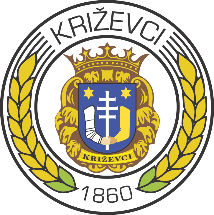 Veleučilište u KriževcimaKnjižnicaNarudžbenica za međuknjižničnu posudbu građe1. Podaci o dobavljaču i naručitelju2. Podaci o traženoj građiNapomena: troškovi međuknjižnične posudbe iznose 3 eura, a troškove povrata građe snosi knjižnica koja je građu zatražila.Mjesto i datum: Potpis i pečat naručitelja: DOBAVLJAČNARUČITELJVeleučilište u KriževcimaMilislava Demerca 1 48260 KriževciIBAN HR7523600001101275813OIB 75480885018KNJIGAKNJIGAautor ili uredniknaslovmjesto i godina izdavanjaizdavačČLANAKČLANAKnaslov časopisagodište, godina i brojpotrebne stranice autor člankanaslov članka